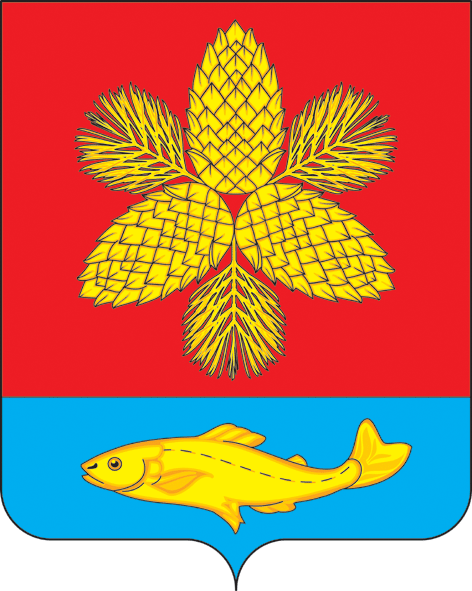 АДМИНИСТРАЦИЯШКОТОВСКОГО МУНИЦИПАЛЬНОГО РАЙОНА ПРИМОРСКОГО КРАЯП О С Т А Н О В Л Е Н И Е«12»  01  2023 г.        	              г. Большой Камень	                       № 17О внесении изменений в постановление администрации Шкотовского муниципального района от 04.10.2021 г. № 1433 «Об утверждении форм документов, используемых при осуществлении муниципального контроля, не утвержденных приказом Министерства экономического развития Российской Федерации от 31.03.2021 № 151 «О типовых формах документов, используемых контрольным (надзорным) органом»В целях оптимизации мероприятий по осуществлению муниципального земельного контроля, в соответствии с частью 3 статьи 21 Федерального закона             от 31.07.2020 № 248-ФЗ «О государственном контроле (надзоре) и муниципальном контроле в Российской Федерации» администрация Шкотовского муниципального районаПОСТАНОВЛЯЕТ:1. Внести в постановление администрации Шкотовского муниципального района от 04.10.2021 г. № 1433 «Об утверждении форм документов, используемых при осуществлении муниципального контроля, не утвержденных приказом Министерства экономического развития Российской Федерации от 31.03.2021 г.                 № 151 «О типовых формах документов, используемых контрольным (надзорным) органом» следующее изменение: 1.1. Пункт 1 дополнить подпунктом 1.14 следующего содержания:«1.14. Акт проведения профилактического визита.» (приложение № 1                        к настоящему постановлению).2. Управлению делами администрации Шкотовского муниципального района (Баланова) опубликовать настоящее постановление в газете «Взморье» и  разместить на официальном сайте администрации Шкотовского муниципального района в информационно-коммуникационной сети «Интернет».3. Контроль за исполнением настоящего постановления возложить на заместителя главы администрации – начальника управления имущественных и земельных отношений администрации Шкотовского муниципального района               Н.В. Зубову. Глава администрации                                                                                       В.А. Носов                                                                        Приложение № 1к постановлению администрацииШкотовского муниципального районаот _________ 2023  № ___                         Отдел муниципального земельного контроля управления имущественных и земельных отношений администрации Шкотовского муниципального районаСсылка на карточку мероприятия в едином реестре контрольных (надзорных) мероприятий:Акт проведения профилактического визита№ ____(дата проведения профилактического визита)                                (место проведения профилактического визита)1. Наименование контролируемого лица ____________________________________________(указываются фамилия, имя, отчество (при наличии) гражданина, индивидуального предпринимателя или наименование юридического лица, их индивидуальные номера налогоплательщика, адрес организации (ее филиалов, представительств, обособленных структурных подразделений)2. Профилактический визит проведен в соответствии с (указывается основание проведения профилактического визита, для обязательного профилактического визита дополнительно указывается основание признания его обязательным)3. Для проведения профилактического визита уполномочен:(указывается должность, фамилия, имя, отчество (последнее при наличии) уполномоченного должностного лица контрольного органа на осуществление профилактического визита)4. Перечень мероприятий, проведенных в ходе профилактического визита